   Kraków 10.05.2022 r.WYJAŚNIENIA TREŚCI SWZ  NA STRONĘ INTERNETOWĄ PROWADZONEGO POSTĘPOWANIADotyczy: postępowania prowadzonego w trybie przetargu nieograniczonego pn. „Dostawa 
przedmiotów umundurowania i wyekwipowania dla Wojsk Specjalnych i Żandarmerii Wojskowej – beret WS (polowy), ocieplacz ćwiczebny WS, ubranie ochronne WS, kombinezon ćwiczebny WS w kamuflażu, ubranie maskujące WS, kominiarka z dzianiny trudnotopliwej WS, beret WS (wyjściowy)” – nr sprawy 55/2022.Zamawiający – 3 Regionalna Baza Logistyczna, 30-901 Kraków, ul. Montelupich 3 informuje, iż w przedmiotowym postępowaniu prowadzonym w trybie przetargu nieograniczonego wpłynęły pytania dotyczące treści Specyfikacji Warunków Zamówienia. Działając zgodnie z art. 135 ust. 6 ustawy z dnia 11 września 2019 r. Prawo zamówień publicznych   (tj. Dz. U. z 2021 roku, poz. 1129 z późn. zm.) Zamawiający udostępnia treść pytań wraz z odpowiedziami. PYTANIE 1:Jak długo ważne są badania laboratoryjne?ODPOWIEDŹ:Zamawiający informuje, że nie posiada informacji dotyczących okresu ważności badań laboratoryjnych. Zamawiający wymaga przedstawienia aktualnych badań z laboratoriów posiadających akredytację PCA, określonych w poszczególnych WTU na przedmiot zamówienia, załączonych do oferty. W procesie nadzorowania jakości, rodzaj i zakres badań określi wyznaczone RPW realizujące ten proces. PYTANIE 2:Jaki budżet Zamawiający zamierza przeznaczyć dla każdego zadań w Postępowaniu?ODPOWIEDŹ:Kwota jaką Zamawiający zamierza przeznaczyć na sfinansowanie zamówienia gwarantowanego: 7 081 999,77 zł brutto, w tym:Zadanie nr 1 –     228 444,24 zł brutto;Zadanie nr 2 –  1 102 000,00 zł brutto;Zadanie nr 3 –  2 723 000,00 zł brutto;Zadanie nr 4 –  2 632 000,00 zł brutto;Zadanie nr 5 –     261 000,00 zł brutto;Zadanie nr 6 –     107 000,00 zł brutto;Zadanie nr 7 –       28 555,53 zł brutto. PYTANIE 3:Czy w zadaniu nr 3, Zamawiający przewiduje zamówienie podstawy i opcji w tym samym momencie? Jako Wykonawcy zależy nam na takim rozwiązaniu, ze względu na cykl produkcyjny i duży zakres rozmiarów występujący zarówno w zamówieniu podstawowym, jak i opcjonalnym.ODPOWIEDŹ:Zamawiający informuje, że nie przewiduje zamówienia gwarantowanego i opcji w tym samym czasie. Dodatkowo informuje, że w stosunku do zamówień w ramach prawa opcji składanych do 31 sierpnia 2022 r., Wykonawca będzie obowiązany do ich realizacji, zaś w stosunku do zamówień złożonych w terminach późniejszych, ich skuteczność będzie uzależniona od zgody wykonawcy. PYTANIE 4:Czy Zamawiający dopuszcza określenie rozmiarówki w zadaniu nr 3 na etapie postępowania? Ma to zasadniczy wpływ wycenę produkcji oraz wpływa na czas przygotowania dodatków, takich jak np. suwaki.ODPOWIEDŹ:Zamawiający informuje, że na pisemny wniosek wykonawcy złożony po otwarciu ofert, będzie mógł udostępnić planowana do zakupu tzw. „rozmiarówkę”. Jednocześnie, Zamawiający informuje, że ostateczna wersja tzw. „rozmiarówki” będzie załącznikiem do umowy i zostanie przekazana Wykonawcy w trakcie podpisania umowy. PYTANIE 5:Czy w zadaniu nr 3, Zamawiający dopuszcza złożenie wymaganych wzorów, w innym rozmiarze niż przewidziane w SWZ? Prosimy o dopuszczenie złożenia wzorów 
w następujących rozmiarach:Kurtka ochronna w rozmiarze: 176-188/100-108Spodnie ochronne w rozmiarze: 176-188/86-94Ocieplacz w rozmiarze: 176-188/108-116ODPOWIEDŹ:Zamawiający nie dopuszcza złożenia wzorów w rozmiarach proponowanych przez potencjalnego wykonawcę. Zamawiający informuje, że oczekuje przedstawienia wzorów zgodnych z rozmiarami określonymi w Specyfikacji Warunków Zamówienia. PYTANIE 6:Czy w zadaniu nr 3, WTU nr 101/ DKWS, Zmawiający dopuści inne rozwiązanie na wykonanie stójki w Ocieplaczu? Rozwiązanie będzie tożsame funkcyjnie, ale wpływające pozytywnie na dłuższe użytkowanie Ocieplacza niż w przypadku rozwiązania przedstawionego 
w specyfikacji? Proponujemy użycie materiału typu plusz od strony wewnętrznej oraz materiału mundurowego od strony zewnętrznej. Czy Zamawiający wyrazi zgodę na przedstawione rozwiązanie? Czy w związku z powyższym, Wykonawca będzie zwolniony z przedstawiania wyników badań na materiał na stójkę w Ocieplaczu, WTU nr 101/DKWS, tabela nr 6?ODPOWIEDŹ:Zamawiający informuje, że oczekuje wykonania przedmiotu zamówienia zgodnie 
z Wymaganiami Techniczno-Użytkowymi – Zamawiający nie akceptuje proponowanego rozwiązania. PYTANIE 7:W punkcie 2.1.7 Zestawienie podstawowych materiałów zasadniczych i dodatków w punkt 2, WTU nr 101/DKWS jest wymieniona taśma tunelowa. Czy zamawiający dopuszcza wykonanie taśmy tunelowej o szerokości 4 cm z tkaniny zasadniczej. Proponowane rozwiązanie nie wpływa negatywnie na szczelność ani na wodoodporność kurtki. Tunel z tkaniny zasadniczej jest równoważnym rozwiązaniem konstrukcyjnym co dedykowana taśma.ODPOWIEDŹ:Zamawiający informuje, że dopuszcza zastosowanie proponowanego rozwiązania. PYTANIE 8:Czy Zamawiający dopuści użycie w kurtce i spodniach ujętych w WTU nr 101/DKWS zwykłych nap zamiast wodoszczelnych? Konstrukcja wyrobu pozwala na takie rozwiązanie, ponieważ w zapięciu przodu jest dodatkowa listwa z materiału wodoszczelnego chroniąca zamek błyskawiczny przed podsiąkaniem. Pozostałe miejsca, gdzie występują napy nie muszą być wodoszczelne.ODPOWIEDŹ:Zamawiający informuje, że dopuszcza zastosowanie proponowanego rozwiązania. PYTANIE 9:Chcemy zauważyć, że WTU nr 101/DKWS zawiera określenie koloru we współrzędnych L A B, natomiast nie zawiera żadnej tolerancji dotyczącej odchylenia barwy Delta E. Naszym zdaniem, nie jest możliwe wykonanie materiału dokładnie zgodnie z wymaganiami, bez żadnej tolerancji. Sugerujemy, aby Delta E była mniejsza bądź równa 2. Czy Zamawiający wyrazi zgodę na powyższą zmianę w specyfikacji technicznej?ODPOWIEDŹ:Zamawiający nie wyraża zgody na proponowaną zmianę. Zamawiający informuje, że oczekuje wykonania przedmiotu zamówienia zgodnie z parametrami koloru, określonymi 
w Wymaganiach Techniczno-Użytkowych. PYTANIE 10:Zwracamy się z prośbą o dopuszczenie innych równoważnych metod badawczych parametrów technicznych materiałów w stosunku do metod uwzględnionych w WTU nr 101/DKWS:Spiralność - ISO 16322-3 dotyczy wyrobu, prosimy o zmianę na ISO 16322-2, które dotyczy materiału.Badanie składu – Normę PN-P 04847-06:1993, prosimy o zmianę na ISO 1833/11827 
z uwagi na to, że Norma 04847-06 jest normą już wycofaną.ODPOWIEDŹ:Zamawiający informuje, że pomimo wycofania normy, norma jest nadal stosowana, jednakże Zamawiający akceptuje zastosowanie proponowanej normy, jeżeli ta jest równoważna. PYTANIE 11:W WTU nr 101/DKWS w punkcie 3.1. Konserwacja zawarte jest określone oznaczenie sposobu konserwacji. Czy zamawiający dopuszcza zmianę oznaczenia sposobu konserwacji dla Ocieplacza? Dzianina, z której jest wykonany Ocieplacz wymaga mniej inwazyjnej metody prania niż Kurtka i Spodnie, aby zachować jakość i żywotność wyrobu. Sugerowana metoda konserwacji dla Ocieplacza: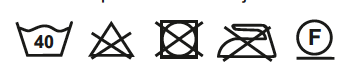 ODPOWIEDŹ:Zamawiający informuje, że akceptuje proponowane oznaczenie, jeżeli jest ono właściwe dla zastosowanych materiałów. Oznaczenie w WTU jest podane jako przykładowe. PYTANIE 12:W WTU nr 101/DKWS w tablicy nr 4. Zestawienie wymagań techniczno- użytkowych dla dzianiny: jednostronna, prążkowana dzianina polarowa, w kolorze oliwkowym, poz. 4 zmiana wymiarów po praniu zamieszczone jest wymaganie +/- 1,5 % dla kierunku wzdłużnego 
i poprzecznego. Wymaganie to jest bardzo restrykcyjne w odniesieniu do dzianin. Zwracamy się z prośbą o zmianę tego wymagania w przedziale od 3 do 5 %. Proszę zwrócić uwagę, że 
w pozostałych tkaninach i dzianinach wymienionych w WTU nr 101/DKWS,  wymaganie dla tego parametru wynosi +/- 4% w obydwu kierunkach. Prosimy o adekwatną zmianę. ODPOWIEDŹ:Zamawiający informuje, że akceptuje proponowaną zmianę parametru pod warunkiem, że nie będzie to powodowało deformacji wyrobu. PYTANIE 13:W treści SIWZ Zamawiajacy dot zadania nr 1 beret polowy i nr 7 beret wyjściowy zawarł wymóg złożenia wraz z oferentą badań tkaniny zasadniczej potwierdzonych przez akredytowane laboratorium stwierdzające wymagania zawarte w pkt. 3. Tablice: 1.2.3 oraz pkt 7 Tablice 5 – WTU Nr 109/DKWS;Pytanie 
Przystepując do postepowania traktuję je jako zdarzenie przyszłe i niepewne z dużym obciażeniem finansowym na ponoszone badania jako wymóg w SIWZ Mając na uwadze obniżenie kosztów przygotowania postepowania na zadanie nr 1 i nr 7 czy Zamawiajacy wyrazi zgodę na złożenie wraz z oferta tylko badań z akredytowanego laboratorium na tkaninę zasadnicza podstawową jaką jest kaplin, a pozostałe badania ( podszewka ; skóra ) okaże w dniu podpisania umowy. ODPOWIEDŹ:Zamawiający informuje, że wymaga złożenia przez oferenta wyników badań tkaniny zasadniczej, podszewki wiskozowej i lamówki skórzanej potwierdzonych przez akredytowane laboratorium stwierdzające wymagania zawarte w pkt. 3 Tablice: 1.2.3 oraz pkt 7 Tablice 5 – WTU nr 109/DKWS wraz z ofertą. PYTANIE 14:Wykonawca zwraca się z prośbą do Zamawiającego o udzielenie informacji: Czy do wzorów beretów WS polowych i wyjściowych, należy wkleić kod kreskowy?ODPOWIEDŹ:Zamawiający informuje, że nie wymaga wklejania kodu kreskowego do składanych wraz 
z ofertą wzorów beretów. KierownikSekcji Zamówień Publicznych            /-/wz. Agnieszka GNIECIAKwyk. Magdalena Ptak10.05.2022 r.3RBLog-SZPB